UNIVERSIDADE FEDERAL DE ALAGOAS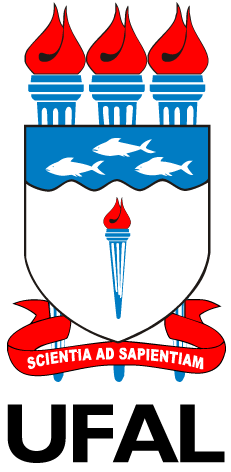 COMISSÃO DE ÉTICA NO USO DE ANIMAISRESULTADOS DA REUNIÃO DE 16 DE DEZEMBRO DE 2014OBS.: EM VIRTUDE DO RECESSO NATALINO, OS PARECERES SOMENTE ESTARÃO DISPONÍVEIS PARA ENTREGA A PARTIR DAS 13 HORAS DO DIA 05.01.2015.PROJETOSITUAÇÃO032/2014PENDENTE033/2014APROVADO034/2014APROVADO058/2014PENDENTE059/2014NEGADO060/2014PENDENTE064/2014PENDENTE065/2014PENDENTE067/2014APROVADO068/2014PENDENTE072/2014PENDENTE